Imię i nazwisko ………………………………………………………… Klasa ………… Grupa ARozdział 20. Monarchia parlamentarna w AngliiPolecenie 1. (4 punkty)Ustal, czy podane zdania są prawdziwe czy fałszywe. Wstaw znak X w odpowiednich rubrykach w tabeli.Polecenie 2. (4 punkty)Ułóż wydarzenia w kolejności chronologicznej.A. Chwalebna rewolucja.B. Ścięcie Karola I Stuarta.C. Ogłoszenie Anglii republiką.D. Wprowadzenie przez Olivera Cromwella dyktatury wojskowej w Anglii.1 − ………	2 − ………	3 − ………	4 − ………Polecenie 3. (3 punkty)Do podanych pojęć dobierz właściwe definicje. W wyznaczonych miejscach wpisz odpowiednie litery.A. Nazwa hiszpańskiej floty, która zaatakowała Anglię w 1588 r.B. Niższa izba parlamentu angielskiego. C. Armia zorganizowana przez Olivera Cromwella.D. Ustrój, w którym władza monarchy jest ograniczona przez parlament. monarchia parlamentarna 		 Izba Gmin 		 Wielka Armada	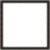 ZdaniePrawdaFałszPanowanie Elżbiety I Wielkiej przyniosło Anglii rozwój gospodarczy i kulturalny.Parlament angielski istniał od XV wieku.W skład Izby Lordów wchodzili rycerze i mieszczanie z najważniejszych miast.Angielskich protestantów określamy terminem purytanie.